zzp   eenmanszaak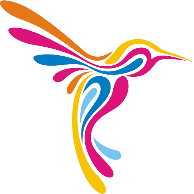 (Bedrijfs)naam
De heer (Mevrouw?) Klantnaam
Postadres + nummer
1234 AB  VESTIGINGSPLAATSFACTUURFactuurnummer:	XX-XXXXXFactuurdatum:	DD-MM-YYYYVervaldatum:		DD-MM-YYYYBedankt voor de opdracht!BedrijfsnaamVestigingsadresPostcode + VESTIGINGSPLAATST. 06 1234 56 789E: email@website.nlW: website.nlKVK: 12345678Btw-id:  NL123456789B12IBAN:  NL 99 BANK 0123 4567 89BIC: BIC-code van bankAantalBeschrijvingStuksprijs
excl. BTWBedrag
excl. BTWBTW
tarief8Geleverde product omschrijving€ 50,00€ 400,0021%3Geleverde dienst omschrijving€ 42,00€ 126,00 21%Subtotaal excl. BTW€ 526,00 Totaal BTW 21%€ 110,46Totaalbedrag incl. BTW€ 636,46